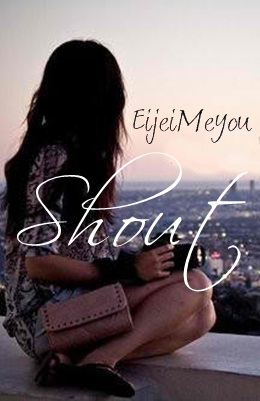 [SHOUT again]Mabagal ang paglalakad ko habang papalapit ng papalapit sa kanya.Tinitigan ko siya ng matagal.Bakit ganito? Anong nangyari? Bakit nagkaganito? Nasobrahan ba ako?“Aira, I’m so sorry... I’m really sorry...” at nag-unahan ang mga luha ko sa pagpatak sa kanya.“Kahit na anong paghagulgol pa ang gawin mo diyan, hinding-hindi ka na niya maririnig pa.”***Author:  New story. Bagong parte ng SHOUT, kung nabasa niyo. Hihi. 3 parts lang ito, isang prologue, isang body tapos ending. Kaya short story lang. Thanks!+++[SHOUT again I]Aira’s POV“Sama ka sa min mamaya? Kain kami sa labas, Ai.”Nilingon ko si Celine. Ngumiti ako ng kimi sa kanya, “hindi pwede. May kasunduan kami ni Drei,” inayos ko ang mga gamit ko sa table.“Ahynaku, pupusta akong hindi na naman yan sisi---““Celine, ssh,” tinapat ko ang daliri ko sa labi ko at sinenyasan siyang tumahimik.“Ahy ewan ko talaga sa iyo. Ang dami-raming lalake dito sa office na nagkakagusto sayo kung bakit sa isang bolero at babaero ka pa napunta.”Ngumiti lang uli ako. wala din namang patutunguhan kung makipagsagutan ako sa kanya eh at hindi ko rin naman siya masisisi, naiintindihan ko siya. Hindi ko lang talaga kayang sundin ang payo niyang humanap na lang ng iba.“Sige, bukas na lang,” kinumpay pa niya ang kamay niya sa akin at lumipat sa kabilang cubicle kung saan naman talaga siya pumupwesto.“Oo, mauuna na rin ako, bukas na lang,” nilagpasan ko na siya.Dumaan muna ako saglit sa CR at nag-retouch. Dapat maganda ako mamaya kapag nagkita kami ni Drei.Nung makuntento sa repleksiyon ko sa salamin ay bumaba na ako ng gusali at pumara ng taxi.“Sa Aries’ Restaurant po,” sabi ko sa driver. Doon ko sinagot si Drei at doon na rin kami laging nagkikita, may okasyon man o wala.Pagpasok ko sa naturang establisyimyento ay wala pa si Drei. Napahinga na lang ako ng malalim. Ano pa bang bago? Siyempre, maghihintay na naman ako. pinakamaikli na ang tatlumpong minutong paghihintay.Nag-order ako ng isang slice ng mocha cake at lemon iced tea para di ako mabagot sa paghihintay.“Hihintayin mo na naman yung jowa mo noh?”Pagtingala ko ay nakita ko si Aries, siya ang may-ari ng restaurant, dala niya ang order ko. Naging kaibigan ko siya nung minsan kausapin niya ako kasi madalas daw ay nakikita niya akong naghihintay ng matagal. So, hayun nga, lagi kaming nagku-kwentuhan hanggang sa dumating si Drei.Tumango ako, “oo. Male-late na naman, as usual.”“Ikaw naman kasi---““Heps, isa ka pa eh,” pigil ko sa kanya. Sumubo ako ng cake. Tinitigan ko ng mataman si Aries. Gwapo siya pero single. Dati siyang boyfriend ng isang babaeng car racer, si Icle Renada. Ikakasal na nga sana sila kaso naaksidente si Icle sa last na pagsali sana niya sa racing... at hindi pa rin nakakamove on si Aries hanggang ngayon. Isa siyang architect pero mas pinili niyang magpatayo ng isang restaurant kesa isang firm. I dunno why.“Oh, wag mo naman akong titigan ng ganyan, naiinlove ka na eh, baka mapikot pa ako ng wala sa oras, ayokong magtaksil kay Icle,” natatawang tinusok tusok niya ang pisngi ko.“Ulol. Mahal ko si Drei noh.”Tumingin siya sa relo niya, “mahal mo nga, mag-i-isan’t kalahating oras ka nang naghihintay dito oh... tsk tsk tsk.”“Oh?” tumingin naman ako sa relo ko. Tama nga siya. Isang oras at kalahati na akong naghihintay doon. Well, okay pa yun, kadalasan ay naghihintay pa ako ng dalawang oras. Aisht. Gusto kong tawagan siya pero malamang na magagalit yun kapag ginawa ko. Baka makulitan pa at lalong matagalan. Ayoko naman ng ganun.“Diyan ka muna, libre na yang kinain mo. Baka kulang pa nga yan eh, kanina ka pa dito,” ginulo niya ang buhok ko at umalis na.Aisht. Nasaan na ba kasi si Drei?“Ma’am, i-try nyo daw itong rocky road ice cream with chocolate chips, marshmallow at crushed vanilla wafers sabi ni Sir Aries,” may naglapag ng isang cup na nagsusumabog sa ice cream sa harapan ko.“Ha?” nakaalis na yung waiter. Lumingon ako sa counter, tinaas lang ni Aries yung palad niya, libre na naman.Sinimulan kong simutin yung ice cream.Nabusog na ako sa kinain ko pero kahit na anino man lang ni Aries ay hindi ko pa nasilayan sa entrada ng restaurant.Magta-tatlong oras na.Ilang pares na rin ang lumabas-masok pero wala pa rin.8:30 pm na. tumayo na ako at kinuha ang pouch ko na di ko man lang binuksan para bayaran ang mga kinain ko.“Aalis ka na?”Liningon ko si Aries, “oo. 30 minutes na lang, magko-close na kayo. Hindi na darating yun. Sorry, nakaabala pa ako,” walang ganang sagot ko. Pakiramdam ko nasaid lahat ng enerhiya ko sa katawan. Lagi na lang bang ganito ang kahahantungan ko?“Kow, wala yun. Hiwalayan mo na yang jowa mo, noon ko pa gustong sabihin sa iyo kasi lagi kang ini-indian.”“Hmm, pag-iisipan ko,” bagsak ang mga balikat ko.“Ok. Hala, lika at ipapasakay na kita sa taxi, gabi na eh.”Sabay kaming naglakad palabas ng restaurant ni Aries. Siya na rin nagsabi ng uuwian ko sa taxi driver kasi alam na rin naman niya.“Thank you, ah?” ngumiti pa rin ako keh Aries bago sumakay.Napaisip tuloy ako. Ang swerte pala ni Icle kung naging mag-asawa sila noon.***Author: Another short story! Buo pa rin po ang kwento kahit na hindi mabasa yung unang part. Hihihi.+++[SHOUT again II]Aira’s POV“Hello?” masiglang bati ko sa cellphone ko. Sinesenyasan ako ni Celine na ibagsak ang cellphone ko pero di ko siya pinapansin, si Drei ang tumatawag eh.“Aira?”“Oo, ahm...” panu ko ba to sasabihin, “bakit di ka nakasipot kahapon?” di ko na lang sasabihin na naghintay ako hanggang sa magclose ang restaurant.“Ha? May napagkasunduan ba tayo?”“M-Meron... nakalimutan m-mo ba? Okay lang...”“Magkita na lang tayo ngayon, Ai.”Nasaan ang ‘sweetie’? Ang ‘honey’? ‘Babe’? “Sigurado ka? Ok. Sa dati na lang...” at least babawi naman pala.“Ok,” at binabaan na niya ako.“Ano namang ipapakong pangako ang sinabi sa iyo ng gunggong na yun?” nakaismid na tanong sa akin ni Celine.“Magmeet daw kami.”“Yan, yang utu-utong ngiting yan, ang dali-dali mong nagpapaniwala sa lalakeng iyon eh. Haynaku!”Umingos ako, “babawi na nga yung tao eh.”“Ahy, bahala ka nga. Ilang beses na kitang pinagsabihan ah.”***Tinaas ko ang dalawang kilay ko kay Aries pagpasok ko sa restaurant. May inginuso siya, sinundan ko yun... si Drei.Tumango ako kay Aries bilang pasasalamat.“Kanina ka pa?” tanong ko at agad na umupo.“Hindi, kararating ko lang din.”“Kumain ka na ba? Teka, wait---““Aira,” pinigilan niya ang kamay ko sa pagtaas na tatawag sana ng pansin sa isang waiter.Biglang kumabog ang dibdib ko.“B-Bakit?”“Ayoko na.”“Drei...”Umiling siya sa akin. Parang pagod na pagod ang mga mata niya.“Bakit, Drei? Kaya naman kitang intindihin ah. Makakapaghintay naman ako, Drei... kahit di ka madalas sumipot, iintidihin ko... kahit na wag kang tumawag o mag-text man lang, okay lang sa akin. Wag mo lang gawin sa akin to... Drei, wag...”“Aira, pagod na ako.”“Di ba dapat ako ang magsabi niyan? Pero, Drei, di ako umangal ni minsan... Drei, mahal na mahal kita,” wala akong pakialam kahit na pinagtitinginan na kami. Maya-maya ay pumapatak na ang luha ko.“Sorry.”Tumayo na siya. Pinigilan ko siya sa kamay pero winaglit lang niya iyon.Nakatingin na lang ako sa mesa habang di alam kung paano magre-react.“Aira, wag dito,” narinig kong sabi ni Aries. Inalalayan niya akong tumayo. Pakiramdam ko ay isa akong papel na tinatangay na lang ng hangin.“Uminom ka na muna, dito muna tayo sa opisina... oh,” may iniabot siyang baso sa akin.Pinaupo niya ako dun. Nanginginig ang mga kamay ko. “U-uuwi na ako.”“Sigurado ka?”Wala sa sariling tumango ako.***“Anong nangyari sa yo?”Di ko sinagot ang tanong ni Isa, kapatid ko.“Hoy!”Di ko pa rin siya pinansin. Diretso ako sa kwarto ko. Ni-lock ko yun.Dumausdos ako pababa pagkasandal ko sa nakasarang pinto. Bumuhos na naman ang luha ko.Napatingin ako sa photo frame na nasa ibabaw ng durabox ko. Halos pagapang na kinuha ko yun. Natatandaan ko pa kung kelan kinuhaan ang larawan na iyon. First monthsary namin ni Drei yun. First picture naming dalawa.Pero ano an ngayon? Wala na.“Aah!”ibinato ko ang photo frame sa life-size mirror na nakasabit sa pader. Nabasag ang salamin maging ang photo frame at nagtalsikan ang mga piraso ng mga yun.Nagkislapan ang mga nabasag na salamin.“Ate?! Ate?! Anong nangyayari sa iyo! Ma! Pa! Si Ate!” narinig kong sigaw ni Isa sa labas ng pinto habang kinakalampag yun.Alam ko na ang gagawin ko.***Drei’s POVMabagal ang paglalakad ko habang papalapit ng papalapit sa kanya.Tinitigan ko siya ng matagal.Bakit ganito? Anong nangyari? Bakit nagkaganito? Nasobrahan ba ako?“Aira, I’m so sorry... I’m really sorry...” at nag-unahan ang mga luha ko sa pagpatak sa kanya. Si Aira na mahimbing ng natutulog ngayon... na nagmahal at nagtiis sa akin sa matagal na panahon... anong ginawa at inisip ko para humantong ang lahat sa ganito?“Kahit na anong paghagulgol pa ang gawin mo diyan, hinding-hindi ka na niya maririnig pa.”Hilam sa luha ang mga mata ko na lumingon sa nagsalita. Si Aries, ang may-ari ng restaurant kung saan ako sinagot ni Aira noon.“Why you? You don’t deserve her... she deserves to be happy... not like the way you treated her...” dagdag pa niya. Parang nag-e-echo yung sinasabi niya sa isipan ko.“I’m sorry...”“Your ‘sorry’ won’t bring Aira’s life back.”***Author: Kyaaaaah! Nakuha niyo ako? Hihihi. Pasensya po! XD+++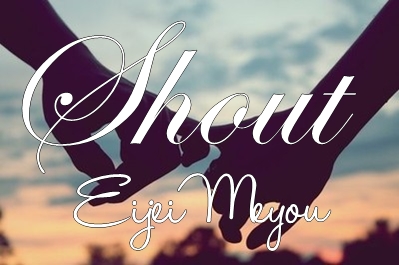 